Science ClassChanges and Reminders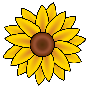 ChangesNew Grading ProfileTests/Projects			35%Quizzes/Labs				25%Classwork				25%Homework				15%(Homework includes: Notes, Ed Puzzles and other assignments that you might be assigned for homework)
Two Missing Assignment Deadlines Per Marking PeriodMP2 		Friday 12/15 3:30pm				Wednesday 1/24 3:30pmMP3 	          Thursday 2/29 3:30pm		            Friday 4/5 3:30pmMP4               Friday 5/10 3:30pm				Wednesday 6/12 3:30pmAny assignment turned in with half or more blank will be an automatic zero.RemindersYou must arrive to class on time, you lose 5 points every day you are late to class without a pass. Late means you walk in the door after the late bell.  When you arrive to class you should sit in your assigned seat.  No one should move their seat without permission. Snacks are allowed during the first 10 min of class and then must be put away.  Any crumbs or wet spots should be cleaned properly.  Phones should be away in your backpack.  There is no other acceptable place for them to be.  If you have your phone out and I ask you to put it away, you should do so.  If your phone is out again I will ask for your phone and keep it until the end of class. If phones are out during tests and quizzes, you will receive an automatic zero on the test or quiz.Being prepared for class means that you have a charged chromebook and a writing utensil.  You lose participation points every time you are unprepared.  No one should have to charge their chromebook every day in this class.  If your chromebook is under 10% ask for permission to charge and I will tell you where to go. You may not run errands during class time.  Paperwork, questions for guidance, trips to your locker must be made on your own time.  On occasion I may approve something like this if you are all caught up on your work.  At the end of class, you are given 3 min to pack up and remain at your assigned tables until dismissal.  When you are absent you have 2 days per day absent to make up assignments. If you are absent Monday and come back Wednesday, you have until Friday to submit your work.  If you are absent 5 days, you get 10 days to make up assignments.  This includes weekend days. Shop/club functions: You must have a 70 or better in class in order to be given permission to miss class for shop and club functions.  You are responsible to make up all of the work asap. You do not get extended time to do this. It is your responsibility to make up tests and quizzes and get any missing work from when you were absent in a timely manner.   Shared or copied work will receive a shared grade the first time and then a zero every time after that. You will never have an F if you get all of your work done on time and study for tests and quizzes.  Be respectful to me, your other teachers and each other at all times even when you think no one is watching.  